STOP  - THINK - CHOOSE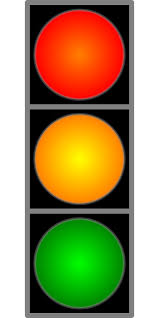 